ŚRODA   24.06.2020Dzisiaj zapraszamy na spotkanie z kotkiem.Słuchanie wiersza W. Grodzieńskiej pt. „Chory kotek”Wyszedł kotek na deszczyk,dostał kaszlu i dreszczy.Boli głowa i oczy,nogi w błocie przemoczył.Kładzie mama koteczkado ciepłego łóżeczka.Bierze synka za rączkę:- Oj, masz synku gorączkę.Przyszedł tatuś wieczoremz siwym panem doktorem:- Ratuj, panie doktorze, bo synkowi wciąż gorzej!Doktor kotka opukał,okularów poszukałi powiada: - Dam ziółka,będzie zdrowy jak pszczółka.Dam i proszki na dreszcze,niech przeleży dzień jeszcze,ale lepsze niż proszkisą na deszczyk kaloszki.Rozmowa nt. wiersza:- dlaczego kotek zachorował?- co zalecił pan doktor?Ponowna recytacja wiersza, dziecko klaszcze po usłyszeniu słów, w których występują głoski: sz, cz, ż (np. deszczyk, dreszczyk, przemoczył, koteczka,…)Powtarzanie za rodzicem par słów z wiersza, które się rymują, np. deszczyk-dreszczyk, oczy-przemoczył, koteczka-łóżeczka, rączkę-gorączkę, wieczorem-doktorem, itd.Ćwiczenie warg i języka „Jak kotek”:       - Kotki pija mleczko – dziecko naśladuje picie mleka przez kotka – szybko, wolno      - Kotki oblizują pyszczek – dziecko oblizuje językiem górną i dolną wargę      - Kotek jest zły – dziecko prycha phyyy i rozciąga usta na bokJak wygląda kot? Oto kot: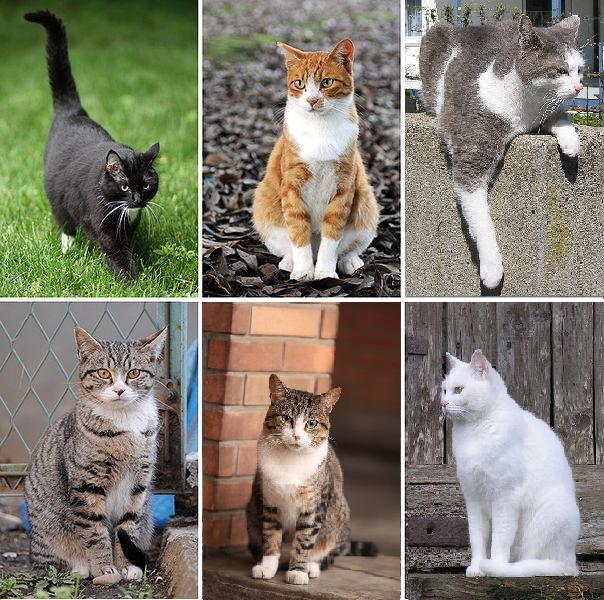 „Kotek” - praca plastyczna wykonanie kotka z papieru techniką origamiPotrzebne będą: dwie kartki w dowolnym kolorze, klej nożyczki, pisaki lub kredkiZapraszam do obejrzenia filmu, jak zrobić kotka z papieruLink do strony: http://edukacjaplastyczna.blogspot.com/2013/02/proste-origami-kotek.htmlOmówienie z dzieckiem sposobu wykonania kotkaZ dwóch kartek przygotowujemy kwadraty o bokach 10 cmJeden z kwadratów składamy na pół po przekątnej, następnie „wywijamy” ogonek, czyli zaginamy kartkę pod spód tak by wystawał mały ogonek – to jest tułówTeraz głowa – składamy drugi kwadrat na pół po przekątnej, powstał trójkątGórę trójkąta zaginamy, to będzie czubek głowy, W podstawie trójkąta wyznaczamy środek, i teraz dwa rogi z podstawy trójkąta zaginamy w górę, tak by powstały uszy, odwracamy i tak powstała głowaSklejamy ze sobą obie części tak by powstał kotekNa koniec dorysowujemy kotkowi oczy, buzie i wąsyMiłej zabawy!